Intervención del hombre en los ecosistemas El paisaje  es el resultado de la integración en un territorio  de todos los elementos que forman un ecosistema y que son a su vez recursos  naturales  , que tanto  los que no tienen vida (relieve ,rocas ,agua ,aire)como los elementos con vida(plantas y animales).El hombre interviene en los diferentes ecosistemas con sus actividades como un componente más de los mismos y es difícil encontrar  ecosistemas en el planeta  que no hayan sufrido alguna intervención humana.El análisis del paisaje nos ofrece información  sobre los elementos naturales que integran el ecosistema (relieve, plantas y animales) y sus interrelaciones.Así mismo, en la continua evolución y transformación del paisaje se puede observar  el resultado de la intervención humana o acción antrópica en los ecosistemas.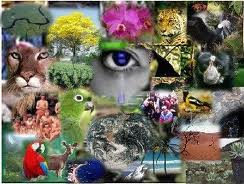 